HATAY TARIM SEKTÖRÜNDE YAŞANAN SORUNLAR VE ÇÖZÜM ÖNERİLERİGirişHatay ekonomisinde, özellikle sınır kapılarına bağlı olarak Suriye başta olmak üzere, diğer Arap ülkeleriyle yapılan ticaret önemli bir pay oluşturur. Bu ticaret daha çok sanayi ve tarım ürünlerine dayalıdır. Hatay’da tarım kültürü, toprak yapısı, iklim ve diğer doğal koşulları ürün deseninde çeşitliliğe, hasatta erkenciliğe, ikinci ürün yetiştirilebilmesine imkân vermektedir. Bu şartlarda ilimizde yılın dört mevsiminde üretim yapmak mümkündür. İlimizde bitki deseni olarak buğday, sanayi bitkileri (pamuk, mısır), sebzeler, zeytinlikler, yağlı tohumlar, narenciye, meyve, tarla sebzeciliği, yem bitkileri ikinci ürün ve ara ziraatı olmak üzere toplam 275.578 hektar ekim alanı bulunmaktadır.1. Tarım Sektörü ile ilgili Genel Sorunlar ve Çözüm Önerileri Pandemi döneminde yaşanan genel sorunlara ek olarak gıda sektöründe mevsimsel etkiler ve girdi maliyetlerindeki artışların, fiyatlardaki artışlarda etkili olduğu ve sebze, meyve, yağ ve bakliyat gibi ürünlere büyük oranda zamlar yapıldığı gözlenmektedir. Gıda fiyat artışlarının önüne geçilmesi gerektiği ifade edilmektedir.Rusya ile ülkemiz arasındaki tarım ürünleri ticareti ile ilgili; Rus makamlarının zaman zaman almış olduğu ihracat kotası (tonaj) uygulamaları iki ülke ticaretini olumsuz etkilemektedir. Özellikle tahıl ve domates ihracatı için belirlenmiş olan kotaların kaldırılması, eğer kaldırılması mümkün değil ise kotaların yükseltilmesi genel beklentiler arasında olmaktadır.Kur artışına bağlı olarak özellikle mazot ve gübredeki maliyet artışları; besicilikte girdi maliyetlerinin artmasına sebep olmuş ve bu durum kırmızı et ve süt üreticilerinin zor duruma düşmelerine yol açmıştır. Besiciler tarafından; artan maliyetleri ürün fiyatlarına yansıtamadıkları, süt fiyatlarının istenen seviyede olmaması sebebiyle kesilen süt hayvanları olduğu ve dolayısıyla hayvan sayısının her geçen gün azaldığı hususları belirtilmiştir. Kur artışı önünde üreticiyi koruyucu önlemler alınması gerektiği ifade edilmiştir.Hatay’da 2020 yılında 174.843 ton kütlü pamuk üretimi yapılmıştır. Ülkemizin kütlü pamuk üretiminin yaklaşık %10’luk bölümü bölgemizden gerçekleştirilmektedir. Tekstil sanayisinin en önemli hammaddelerinden ve en değerli endüstriyel tarımsal ürünler arasında yer alan pamuk tarımının sürdürülebilir olması için desteklemelerin devamlılığı oldukça önemlidir. Pamuk ekiminde destekleme priminin devamlılığı ile bu desteklerin zamanında ödenmesinin oldukça önemli olduğu ifade edilmektedir.Hatay Büyükşehir Belediyesi tarafından Medeniyetler Bahçesi temasıyla düzenlenecek olan ve ilimizin ulusal ve uluslararası alanda tanıtımı için çok önemli bir fırsat olarak değerlendirilen Hatay EXPO’ya destek verilmesi gerektiği ifade edilmektedir.Ülkemiz ve ilimiz için hayvansal üretim açısından önemli hedeflerden biri et ve süt üretiminin hem miktar hem de kalite yönünden artırılmasıdır. Bu hedefin gerçekleştirilebilmesi için Tarıma Dayalı Hayvancılık İhtisas OSB (TDİOSB) kurulması kararlaştırılmıştır. Yapılan çalışmalar sonrası en uygun yer olarak Altınözü İlçesi Enek köyü güneyindeki arazi belirlenmiştir. Hayvancılık İhtisas Organize Sanayinin Altınözü ilçesi Enek Köyü’nde kurulmasıyla ilgili yer seçimi kesinleştirme çalışmaları tamamlanmış olup ilgili kamu kurumlarıyla ortaklaşa çalışmalar devam etmektedir. Bu konuda yapılan çalışmaların hızlandırılması hususu genel beklentiler arasında yer almaktadır.2. IPARD Programı Hakkında Sorunlar ve Çözüm ÖnerileriAvrupa Birliği tarafından aday ve potansiyel aday ülkelere destek olmak amacıyla oluşturulan, Katılım Öncesi Yardım Aracı'nın (Instrument for Pre-Accession Assistance-IPA) Kırsal Kalkınma bileşeni olan IPARD programı, ülkemizde 2. Fazı olan IPARD II olarak 42 ilde uygulanmaya devam etmektedir. Tarım ve Kırsal Kalkınmayı Destekleme Kurumu (TKDK) tarafından yürütülmekte olan program kapsamında birçok sektöre hibe desteği verilmektedir. Program ciddi faydalar sağlamakla birlikte, aşağıdaki ifade edilen konularda yatırımcılar açısından proje başvurusu yapılmasında ciddi sıkıntılar yaşanmaktadır.IPARD programında AB ülkelerine ihracat yapan firmalar proje başvurusu yapamamaktadırlar. Bu durum hali hazırdaki firmaların (TKDK’dan hiçbir destek almamış olsa dahi) mevcut tesislerini modernize etmesini, ya da başka bir arazide dahi yeni bir yatırım yapmasını engellemektedir. Bu durum ihracatçı firmalara bir tür cezalandırma gibi olmaktadır. Bu sorunun çözüm önerisi; AB ülkelerine ihracat yapan firmaların da proje sunabilmesine olanak sağlayacak yeni düzenlemelerin yapılarak hayata geçirilmesi gerekmektedir.Meyve Sebzelerin İşlenmesi ve Pazarlanması sektöründe; mevcut ya da yeni yapılacak soğuk hava depolarının kapasitesinin 10.000 m3 (yaklaşık 2000 ton ürün alabilmektedir) sınırlaması vardır. Bu durum mevcutta 10.000 m3’ün üzerinde soğuk hava deposu bulunan işletmeler aynı il içerisinde farkı bir arazide dahi proje başvurusu yapamamaktadır. Bu durum firma ortaklarının yeni şirket kurarak başvuru yapmasına dahi izin vermemektedir. Bu nedenle mevcut işletmelerin verimlilik artışına yönelik yeni teknolojili paketleme hatları, çatısına Güneş enerjisi santrali kurulması gibi yatırımları yapmasına da izin vermemektedir. Ayrıca 10.000 m3 kapasitesi ülkemizin meyve sebze üretim potansiyeli açısından değerlendirildiğinde oldukça küçük bir kapasitedir. Bu nedenle firmalar mevcut tesislerinin olduğu arazilerinde imar açısından bir engel olmamasına rağmen proje başvurusu yapamamaktadır. Çözüm önerisi ise; meyve sebze sektörü için 10.000 m3 sınırlamasının kaldırılmasıdır.IPARD destekleri kapsamındaki en büyük yatırımlar 103 tedbiri (Tarım ve Balıkçılık Ürünlerinin İşlenmesi ve Pazarlanması ile İlgili Fiziki Varlıklara Yönelik Yatırımlar) kapsamında olan projelerle gerçekleştirilmektedir. Yine en büyük istihdam da bu projelerde sağlanmaktadır. Ancak en düşük destek oranı da yine 103 tedbiri kapsamındaki projelere verilmektedir. Daha önce IPARD I döneminde hibe desteği %50 iken, IPARD II döneminde %40’a düşürülmüştür. Bu yatırımların büyük yatırımlar olması nedeniyle hibe destek oranının yeniden %50’ye çıkarılmasının yararlı olacağı ifade edilmektedir.Tarım ve Kırsal Kalkınmayı Destekleme Kurumu’nun çağrıya çıkma tarihlerinin belli olmaması sebebiyle yatırımcılar, yatırım planlaması yapmakta zorlanmaktadır. Çağrı çıktıktan sonra proje hazırlayan birçok firma da yapı ruhsatı gibi alınması gerekli izin ve ruhsatları yetiştiremediği için projeleri ret edilmektedir. Çözüm Önerisi olarak yılın başında, ilgili seneye ait “proje çağrı takviminin” yayınlanması faydalı olacak ve yatırımcıların, planlama ve izin başvurularını yapma konusunda zaman kazandırmış olacaktır.Proje çağrısı yayınlandığında proje bütçesi TL olarak belirlenmekte ve Avro kuru, proje çağrısının yayınladığı tarihten bir önceki ayın AB komisyonun belirlemiş olduğu kur üzerinden sabitlenmektedir. Projenin hazırlanıp sunulması iki üç ayı bulmaktadır. İnceleme ve sözleşme imzalanması süreci de en az iki üç ay sürmektedir. Bu durumda avro kurundaki yükselmeler karşısında yatırım maliyetleri de ciddi anlamda artış göstermektedir. Bu durumda %40 gibi görünen hibe desteği reelde %20-30 aralığına gerilemektedir. Bu durum proje kabul edilse bile yatırımcıların yatırımlarını iptal etmelerine yol açmaktadır. Bazı dönemlerde kur güncellemeleri yapılmış olsa da bu güncellemeden proje bütçesinin tamamını kullanacak şekilde proje sunan yatırımcılar faydalanamamış, proje başına belirlenen limitin altında bir bütçe ile sunulan projeler faydalanabilmiştir. Bu sorunun çözümüne ilişkin olarak proje kapsamındaki ödemelerde fatura tarihindeki kurların göz önünde bulundurulması, yatırımların gerçekleştirilmesinde pozitif etki yapacaktır.Kırmızı ve beyaz et sektörlerindeki parçalama ve işleme tesisi yatırımlarının günlük kapasitesi 5 ton ile sınırlandırılmıştır. Bu kapasite bu sektörlerde yapılacak yatırımlar için yeterli olmamaktadır. Bu durum ilgili sektörlerde yapılacak yatırımların proje başvurusu yapılmasının önünde engel oluşturmaktadır. Çözüm olarak kırmızı ve kanatlı eti parçalama ve işleme tesislerinde günlük kapasitenin 15 ton olmasının faydalı olacağı ifade edilmektedir.Saygılarımla, 24.05.2021Levent Hakkı YILMAZİskenderun Ticaret ve Sanayi OdasıYönetim Kurulu Başkanı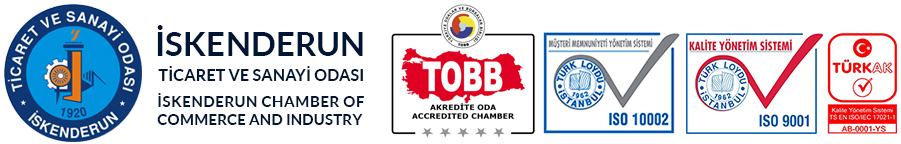 